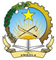 Mission Permanente de la République d’AngolaGenève43 UPR – BOTSWANA3 May 2023 – 9hStatement of Angola109/109 – 1.05sMr. President, Angola warmly welcomes the delegation of Botswana to this UPR cycle.Angola recognizes the positive steps undertaken in different areas, in particular through the ratification of the UN Convention on the rights of Persons with Disability, the   introduction of the Reset Agenda, as well as the special dispensation for Rural Area Development Programme.While noting the progress made in promoting and protecting human rights in general, we would like to recommend Botswana the following:  To take additional measures to strengthening the mandate, budget allocations and technical capacities of the district level gender committees;To ratify and domesticate the International Covenant on Economics, Social and Cultural Rights.Angola wishes Botswana a successful review outcome. I thank you Mr. President.